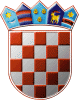 	REPUBLIKA HRVATSKA	DRŽAVNO IZBORNO POVJERENSTVO	REPUBLIKE HRVATSKEKLASA:	030-01/24-02/1URBROJ:	507-02/01-24-24/1Zagreb, 	1. travnja 2024.IZVADAK IZ ZAPISNIKA35. sjednice Državnog izbornog povjerenstva Republike Hrvatskeodržane 1. travnja 2024. u 11,00 sati u prostorijama Povjerenstva, Visoka 15, ZagrebDnevni red je prihvaćen te je na sjednici usvojeno:Ad. 1.	Rješenje  o ispravku pravovaljane liste političkih stranaka MOST, HRVATSKI SUVERENISTI, HRVATSKA KONZERVATIVNA STRANKA – HKS i NEZAVISNA LISTA MLADIH – NLM u IX. I X. izbornoj jedinici         	        Tajnica  			                                                    Predsjednik  Albina Rosandić, v.r.                    			       Radovan Dobronić, v.r.